АДМИНИСТРАЦИЯЗАКРЫТОГО АДМИНИСТРАТИВНО-ТЕРРИТОРИАЛЬНОГО ОБРАЗОВАНИЯ СОЛНЕЧНЫЙПОСТАНОВЛЕНИЕОБ УТВЕРЖДЕНИИ КРАТКОСРОЧНОГО ПЛАНА РЕАЛИЗАЦИИРЕГИОНАЛЬНОЙ ПРОГРАММЫ ПО ПРОВЕДЕНИЮ КАПИТАЛЬНОГО РЕМОНТАОБЩЕГО ИМУЩЕСТВА В МНОГОКВАРТИРНЫХ ДОМАХ НА ТЕРРИТОРИИЗАТО СОЛНЕЧНЫЙ В 2023-2025 ГОДАХРуководствуясь Постановлением Правительства Тверской области от 22.04.2014 г. № 210-пп «Об утверждении Порядка установления необходимости проведения капитального ремонта общего имущества в многоквартирных домах на территории Тверской области» и Уставом ЗАТО Солнечный, администрация ЗАТО СолнечныйПОСТАНОВЛЯЕТ:Утвердить краткосрочный план реализации региональной программы по проведению капитального ремонта общего имущества в многоквартирных домах на территории ЗАТО Солнечный Тверской области в 2023-2025 годах.Настоящее Постановление разместить на официальном сайте администрации ЗАТО Солнечный.Контроль за исполнением настоящего постановления оставляю за собой.       	 Глава ЗАТО Солнечный           		                                    	В.А. Петров_________10.11.2022                           ЗАТО Солнечный                             №__191___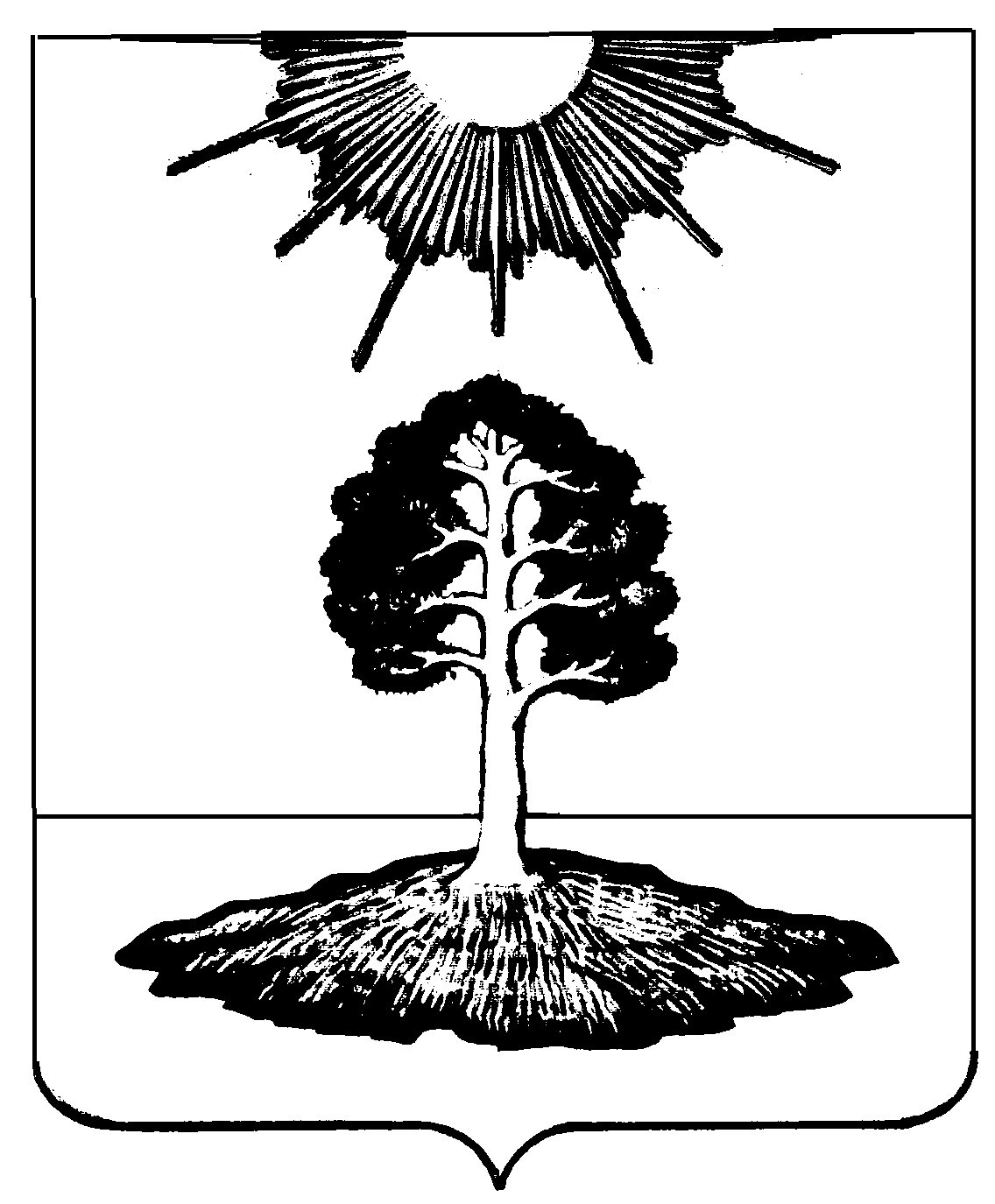 